UNIWERSYTET KAZIMIERZA WIELKIEGO 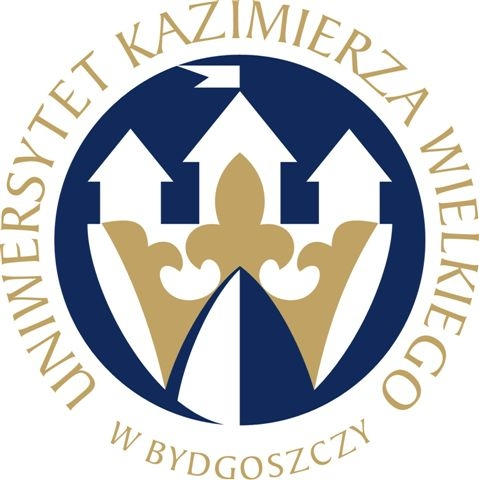                                        W BYDGOSZCZYul. Chodkiewicza 30, 85 – 064 Bydgoszcz, tel. 052 341 91 00 fax. 052 360 82 06NIP 5542647568 REGON 340057695www.ukw.edu.plBydgoszcz, 21.12.2016 r.Numer sprawy: UKW/DZP-281-U-20/2016						          Dotyczy: przetargu nieograniczonego na: przygotowanie,  dostawę i wydanie posiłków dla uczniów Zespołu Szkół Ogólnokształcących Uniwersytetu Kazimierza Wielkiego w Bydgoszczy.ZAWIADOMIENIE O WYBORZE NAJKORZYSTNIEJSZEJ OFERTY 	Zamawiający informuje, iż postępowanie prowadzone było zgodnie z art. 24aa ust 1 ustawy                       z dnia 29 stycznia 2004 Prawo zamówień publicznych (tekst jednolity Dz. U z 2015 r., poz. 2164 ).	Na podstawie art. 92 ust. 1 ustawy z dnia 29 stycznia 2004 Prawo zamówień publicznych (j.t. Dz. U z 2015 r., poz. 2164 ) Zamawiający – Uniwersytet Kazimierza Wielkiego w Bydgoszczy – zawiadamia,                  że w postępowaniu przeprowadzonym w trybie przetargu nieograniczonego o udzielenie zamówienia publicznego na: „Przygotowanie,  dostawę i wydanie posiłków dla uczniów Zespołu Szkół Ogólnokształcących Uniwersytetu Kazimierza Wielkiego w Bydgoszczy.”, za najkorzystniejszą uznano:Ofertę nr 2ECOSS Sp. z o.o. Sp. k., ul. Gdańska 163, 85-915 Bydgoszczz ceną: 127 551,00 zł bruttoIlość punktów wg kryteriów: - Cena – waga 60 % –  60 pkt.Ilość punktów wg kryteriów: -  Różnorodność menu 40% - 40 pkt.RAZEM: 100 pkt.Uzasadnienie:	Przedmiotową decyzję Zamawiający uzasadnia tym, że oferta niniejszego Wykonawcy jest najkorzystniejszą ofertą złożoną w postępowaniu, spełniająca wymogi SIWZ, która  uzyskała najwyższą  liczbę punktów w kryteriach oceny ofert (100 pkt). Pozostałe oferty złożone w postępowaniu:I. Informacja o Wykonawcach wykluczonych z postępowania.W postępowaniu  nie wykluczono żadnych Wykonawców.         II. Informacja o Wykonawcach, których oferty zostały odrzucone.W postępowaniu nie odrzucono ofert żadnych Wykonawców:III. Termin, po którego upływie może być zawarta umowa w sprawie zamówienia publicznego:- zgodny z art. 94 ust 1 pkt 2 ustawy P.z.p.IV. Zamawiający niezwłocznie po wyborze najkorzystniejszej oferty, zamieścił niniejsze informacje również na stronie internetowej oraz w miejscu publicznie dostępnym w swojej siedzibie.Kanclerz UKWmgr Renata MalakLPWYKONAWCACENARóżnorodność menuRazem1.Grzegorz Lewandowski „Mała Gastronomia” Lewandowskiul. Jana Brzechwy 2A/685-792 Bydgoszcz179 259,48 zł brutto42,69 pkt30 pkt72,69 pkt